- 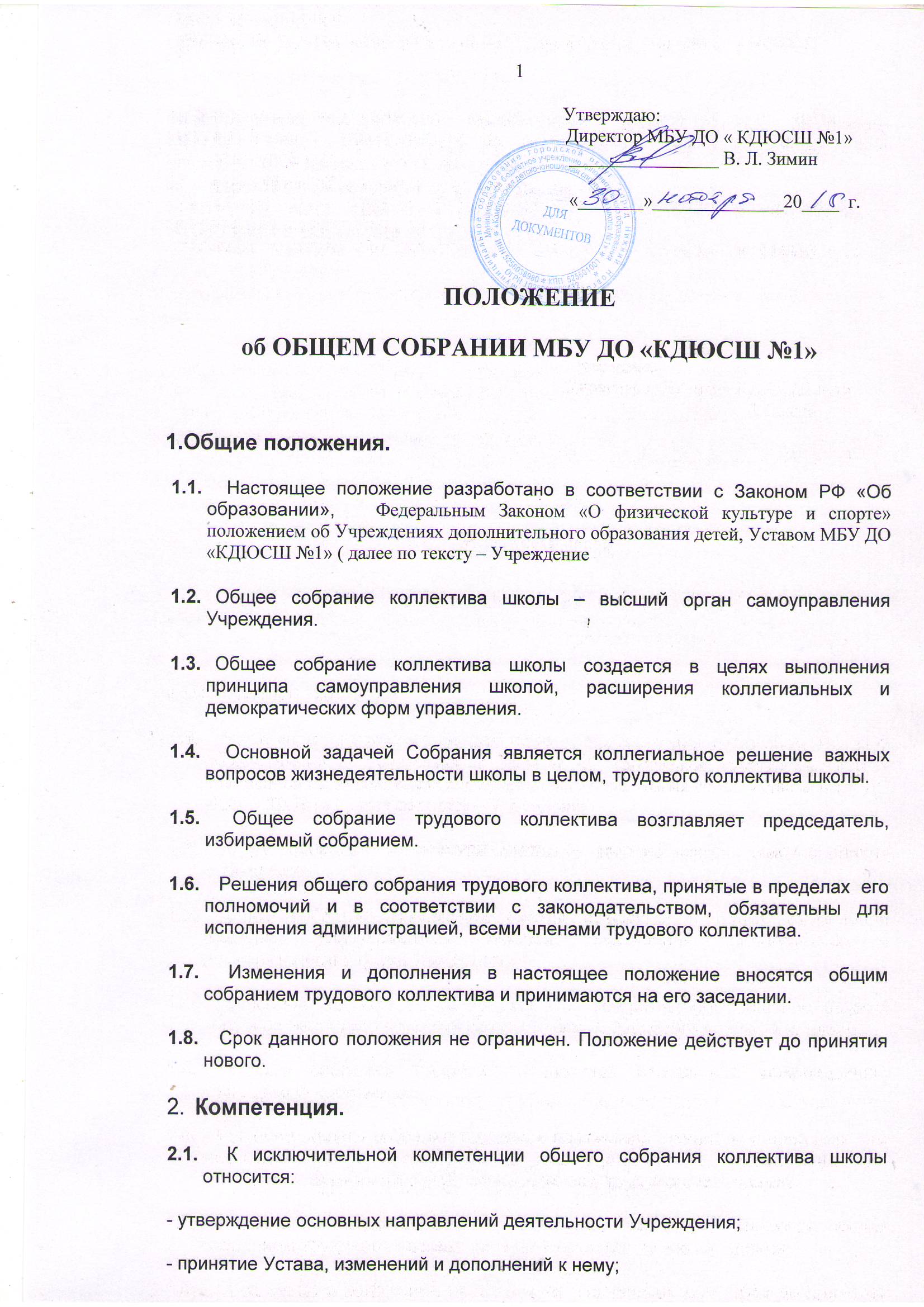 избрание Совета;- создание постоянных или временных комиссий по различным направлениям работы, определение их полномочий;- принятие Коллективного договора;- заслушивание отчета директора школы о выполнении Коллективного договора;- рассмотрение кандидатур работников школы к награждению.2.2. Собрание может рассмотреть и другие вопросы жизнедеятельности школы или передавать данные полномочия другим органам самоуправления школы.Состав и порядок работы.3.1.    В состав общего собрания трудового коллектива входят все работники школы.3.2.    С правом совещательного голоса в состав собрания могут входить представители других органов самоуправления школы.3.3.    Для ведения общего собрания трудового коллектива из его состава избирается председатель и секретарь. 3.4.    Председатель общего собрания трудового коллектива:        организует деятельность общего собрания трудового коллектива;        информирует участников трудового коллектива о предстоящем заседании не менее, чем за 15 дней до его проведения;        организует подготовку и проведение общего собрания трудового коллектива (совместно с советом трудового коллектива и администрацией школы);        определяет повестку дня (совместно с советом трудового коллектива и администрацией школы);        контролирует выполнение решений общего собрания трудового коллектива (совместно с советом трудового коллектива).3.5.    Общее собрание трудового коллектива собирается не реже 1 раза в год.3.6.    Внеочередной созыв собрания может произойти по требованию директора школы или по заявлению 1/3 членов собрания, поданному в письменном виде.3.7.    Общее собрание трудового коллектива считается правомочным, если на нем присутствует не менее 50% членов трудового коллектива.3.8.    Решения общего собрания трудового коллектива Учреждения принимаются  открытым голосованием простым большинством голосов.3.9.    Решение общего собрания трудового коллектива Учреждения (не противоречащее законодательству РФ и нормативно – правовым актам) обязательно к исполнению всех членов трудового коллектива.3.10.     Каждый участник общего собрания трудового коллектива Учреждения имеет право:        Потребовать обсуждения общим собранием трудового коллектива Учреждения любого вопроса, касающегося деятельности школы, если его предложение поддержит не менее 1/3 членов общего собрания трудового коллектива;        При несогласии с решением общего собрания трудового коллектива высказывать свое мотивированное мнение, которое должно быть занесено в протокол.Ответственность общего собрания трудового коллектива.4.1.    Общее собрание трудового коллектива Учреждения несет ответственность :        за выполнение  не в полном объеме или невыполнение закрепленных за ней задач и функций;        соответствие принимаемых решений законодательству РФ, нормативно-правовым актам.Делопроизводство общего собрания трудового коллектива.5.1.    Заседания общего собрания трудового коллектива оформляются протоколом, который ведет секретарь собрания.5.2.    В протоколе фиксируются:        дата проведения;        количественное присутствие (отсутствие) членов трудового коллектива;        повестка дня;        ход обсуждения вопросов;        предложения, рекомендации и замечания членов трудового коллектива Учреждения;        решение.5.3.    Протоколы подписываются председателем и секретарем собрания.5.4.    Нумерация ведется от начала учебного года.5.5.    Книга протоколов общего собрания трудового коллектива нумеруется постранично, прошнуровывается, скрепляется печатью школы и подписывается директором школы.5.6.    Книга протоколов общего собрания трудового коллектива хранится в делах школы и передается по акту (при смене руководителя, передаче в архив).5.7.    Все решения собрания своевременно доводятся до сведения всех участников образовательного процесса.